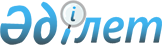 О внесении изменения в постановление Правительства Республики Казахстан от 20 апреля 2021 года № 253 "Об утверждении государственного образовательного заказа на подготовку специалистов с высшим и послевузовским образованием, а также техническим и профессиональным, послесредним образованием в организациях образования, финансируемых из республиканского бюджета (за исключением организаций образования, осуществляющих подготовку специалистов для Вооруженных Сил Республики Казахстан, других войск и воинских формирований, а также специальных государственных органов), на 2021 – 2022, 2022 – 2023, 2023 – 2024 учебные годы"
					
			Утративший силу
			
			
		
					Постановление Правительства Республики Казахстан от 16 июля 2021 года № 493. Утратило силу постановлением Правительства Республики Казахстан от 16 августа 2023 года № 690.
      Сноска. Утратило силу постановлением Правительства РК от 16.08.2023 № 690 (вводится в действие по истечении десяти календарных дней после дня его первого официального опубликования).
      Правительство Республики Казахстан ПОСТАНОВЛЯЕТ:
      1. Внести в постановление Правительства Республики Казахстан от 20 апреля 2021 года № 253 "Об утверждении государственного образовательного заказа на подготовку специалистов с высшим и послевузовским образованием, а также техническим и профессиональным, послесредним образованием в организациях образования, финансируемых из республиканского бюджета (за исключением организаций образования, осуществляющих подготовку специалистов для Вооруженных Сил Республики Казахстан, других войск и воинских формирований, а также специальных государственных органов), на 2021 – 2022, 2022 – 2023, 2023 – 2024 учебные годы" следующее изменение:
      государственный образовательный заказ на подготовку специалистов с высшим образованием в организациях образования, финансируемых из республиканского бюджета, на 2021 – 2022 учебный год, утвержденный указанным постановлением, изложить в новой редакции согласно приложению к настоящему постановлению.
      2. Министерству образования и науки Республики Казахстан принять меры по размещению и распределению утвержденного государственного образовательного заказа на подготовку специалистов с высшим и послевузовским образованием в организациях образования, финансируемых из республиканского бюджета.
      3. Настоящее постановление вводится в действие по истечении десяти календарных дней после дня его первого официального опубликования. Государственный образовательный заказ на подготовку специалистов с высшим образованием в организациях образования, финансируемых из республиканского бюджета, на 2021 – 2022 учебный год
      Администратор бюджетных программ: Министерство образования и науки Республики Казахстан
      Администратор бюджетных программ: Министерство внутренних дел Республики Казахстан 
      Администратор бюджетных программ: Министерство по чрезвычайным ситуациям Республики Казахстан 
      Администратор бюджетных программ: Министерство культуры и спорта Республики Казахстан 
      Администратор бюджетных программ: Министерство здравоохранения Республики Казахстан 
					© 2012. РГП на ПХВ «Институт законодательства и правовой информации Республики Казахстан» Министерства юстиции Республики Казахстан
				
      Премьер-МинистрРеспублики Казахстан 

А. Мамин
Приложение
к постановлению Правительства
Республики Казахстан
от 16 июля 2021 года № 493Утвержден
постановлением Правительства
Республики Казахстан
от 20 апреля 2021 года № 253
Код и классификация области образования
Государственный образовательный заказ
Средние расходы на обучение 1 студента за учебный год/год (в тыс. тенге) / расходы 1 (один) кредита на обучение 1 студента (тенге)
Средние расходы на обучение 1 студента за учебный год/год (в тыс. тенге) / расходы 1 (один) кредита на обучение 1 студента (тенге)
Код и классификация области образования
Государственный образовательный заказ
организации высшего и (или) послевузовского образования с особым статусом
другие организации высшего и (или) послевузовского образования
1
2
3
4
6B01 Педагогические науки
9170
1010,9/16 848
901/15 017
6B02 Искусство и гуманитарные науки
1615
1 049,3/17 488
922,5/15 375
6B03 Социальные науки, журналистика и информация
960
799,1/13 318
714,9/11 915
6B04 Бизнес, управление и право
1223
799,1/13 318
714,9/11 915
6B05 Естественные науки, математика и статистика
5188
826,9/13 781,7
742,7/12 378
6B06 Информационно-коммуникационные технологии
7187
1004,7/16 742
920,5/15 342
6B07 Инженерные, обрабатывающие и строительные отрасли
16105
1004,7/16 742
920,5/15 342
6B08 Сельское хозяйство и биоресурсы
1715
826,9/13 782
742,7/12 378
6B11 Услуги
2 200
799,1/13 318
714,9/11 915
6B09 Ветеринария
875
1082,6/18 043
955,8/15 930
На обучение студентов в рамках проекта "Мәңгілік ел жастары – индустрияға!", в том числе:
5656
6B01 Педагогические науки
2153
1010,9/16 848
901/15 017
6B06 Информационно-коммуникационные технологии
1300
1004,7/16 742
920,5/15 342
6B07 Инженерные, обрабатывающие и строительные отрасли
1873
1004,7/16 742
920,5/15 342
6B08 Сельское хозяйство и биоресурсы
330
826,9/13 782
742,7/12 378
На обучение иностранных граждан по международным соглашениям, граждан Монголии, Турецкой Республики, других тюркоязычных республик
365
920,3
/15 339
825
/13 751
На обучение студентов в Казахстанском филиале Московского государственного университета имени М.В. Ломоносова
125
1706,4
На обучение студентов в филиале "Восход" Московского авиационного института
45
874,9
На обучение студентов в АОО "Назарбаев Университет", в том числе иностранных граждан
1192
7747,2
На обучение слушателей подготовительных отделений ВУЗов
1750
344,8
На обучение слушателей в подготовительном отделении АОО "Назарбаев Университет
600
6570,1
Резерв
100
920,3
/15 339
825
/13 751
Стипендиальная программа на обучение иностранных граждан, в том числе лиц казахской национальности, не являющихся гражданами Республики Казахстан
490
635,8/10597
635,8/10597
Всего
56561
Код и классификация области образования
Код и классификация направлений подготовки
Государственный образовательный заказ на очное обучение
Средние расходы на обучение 1 курсанта в год (в тыс. тенге)
Карагандинская академия Министерства внутренних дел Республики Казахстан
Карагандинская академия Министерства внутренних дел Республики Казахстан
Карагандинская академия Министерства внутренних дел Республики Казахстан
Карагандинская академия Министерства внутренних дел Республики Казахстан
6B12 Национальная безопасность и военное дело
6B123 Общественная безопасность
250
1687,0
Всего
250
Код и классификация области образования
Код и классификация направлений подготовки
Государственный образовательный заказ на очное обучение
Средние расходы на обучение 1 курсанта в год (в тыс. тенге)
Академия гражданской защиты имени Малика Габдуллина Министерства по чрезвычайным ситуациям Республики Казахстан
Академия гражданской защиты имени Малика Габдуллина Министерства по чрезвычайным ситуациям Республики Казахстан
Академия гражданской защиты имени Малика Габдуллина Министерства по чрезвычайным ситуациям Республики Казахстан
Академия гражданской защиты имени Малика Габдуллина Министерства по чрезвычайным ситуациям Республики Казахстан
6B12 Национальная безопасность и военное дело
6B121 Военное дело
15
2210,2
6B12 Национальная безопасность и военное дело
6B123 Общественная безопасность
118
2210,2
6B12 Национальная безопасность и военное дело
6B123 Общественная безопасность (обучение граждан Кыргызской Республики)
10
1959,6
6B12 Национальная безопасность и военное дело
6B123 Общественная безопасность (обучение граждан Республики Таджикистан)
5
1959,6
Всего
148
Код и классификация области образования
Код и классификация направлений подготовки
Государственный образовательный заказ на очное обучение
Средние расходы на обучение 1 студента в год (в тыс. тенге)
Организации высшего и (или) послевузовского образования в области искусства
Организации высшего и (или) послевузовского образования в области искусства
890
х
Международный университет туризма и гостеприимства
Международный университет туризма и гостеприимства
Международный университет туризма и гостеприимства
Международный университет туризма и гостеприимства
6В01 Педагогические науки
6В014 Подготовка учителей с предметной специализацией общего развития
100
714,9
6B11 Услуги
6B111 Сфера обслуживания
700
714,9
Всего
800
Итого
1690
Код и классификация области образования
Код и классификация направлений подготовки
Государственный образовательный заказ
Средние расходы на обучение 1 студента за учебный год (в тыс.тенге)
Средние расходы на обучение 1 студента за учебный год (в тыс.тенге)
Код и классификация области образования
Код и классификация направлений подготовки
Государственный образовательный заказ
организации высшего и (или) послевузовского образования с особым статусом
другие организации высшего и (или) послевузовского образования
6В10 Здравоохранение и социальное обеспечение (медицина)
6В101 Здравоохранение
2700 (в том числе по неклиническим специальностям – 200)
1188,0
1001,0
Всего
2700
В том числе на обучение иностранных граждан по международным соглашениям
20